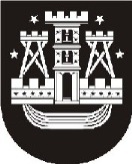 KLAIPĖDOS MIESTO SAVIVALDYBĖS ADMINISTRACIJAPrašau leisti atsiimti 2022 m. rugpjūčio 19 d. Klaipėdos miesto savivaldybės tarybos sprendimo projektą Nr. T1-193 „Dėl Klaipėdos miesto savivaldybės bendruomeninių organizacijų tarybos sudėties patvirtinimo“ ir nebeteikti jo svarstyti Klaipėdos miesto taryboje, kadangi sprendimo projektas bus koreguojamas. Renata Razgienė, tel. (8 46)  39 60 64, el. p. renata.razgiene@klaipeda.ltKlaipėdos miesto savivaldybės merui Vytautui GrubliauskuiNr.Klaipėdos miesto savivaldybės merui Vytautui GrubliauskuiĮNr.Klaipėdos miesto savivaldybės merui Vytautui GrubliauskuiDĖL 2022 M. RUGPJŪČIO 19 D. KLAIPĖDOS MIESTO SAVIVALDYBĖS TARYBOS SPRENDIMO PROJEKTO NR.T1-193 ATSIĖMIMODĖL 2022 M. RUGPJŪČIO 19 D. KLAIPĖDOS MIESTO SAVIVALDYBĖS TARYBOS SPRENDIMO PROJEKTO NR.T1-193 ATSIĖMIMODĖL 2022 M. RUGPJŪČIO 19 D. KLAIPĖDOS MIESTO SAVIVALDYBĖS TARYBOS SPRENDIMO PROJEKTO NR.T1-193 ATSIĖMIMODĖL 2022 M. RUGPJŪČIO 19 D. KLAIPĖDOS MIESTO SAVIVALDYBĖS TARYBOS SPRENDIMO PROJEKTO NR.T1-193 ATSIĖMIMODĖL 2022 M. RUGPJŪČIO 19 D. KLAIPĖDOS MIESTO SAVIVALDYBĖS TARYBOS SPRENDIMO PROJEKTO NR.T1-193 ATSIĖMIMOSavivaldybės administracijos direktoriusGintaras Neniškis